SUBJECT: SCIENCE			CLASS: 7LESSON: COLOURS1. Teacher – student conversation about transparency, colours and energy. (5 minutes)2. Worksheet about colours (attachment). Students work in groups of 3 or 4, take didactic accessories and do the experiments. (25 minutes)3. Students with teacher`s help check the answers and define concepts: transparent matter, coloured matter, rainbow colours, wavelength, white light4. Teacher explains how we see colours. (15 minutes)Teacher`s support: interactive didactic material (bought by school)https://www.irokusplus.si/Handout – Light and colours1. Light travels through different substances. What you need: glass container with water, food colouring, milk, dropper, flashlightFlash the light through the container, filled with water. What do you see? ________________________________________________________________________________________________________________________________Add 2 drops of food colouring into the water and flash the light through the mixture. What do you see now?________________________________________________________________________________________________________________________________Than add 10 drops of milk into the water and flash again. What do you see? Describe what you have observed!________________________________________________________________________________________________________________________________________________________________________________________________When is water transparent?________________________________________________________________________________________________________________________________2. Diffraction of lightWhat you need: overhead projector, prismPut the prism on the overhead projector and light through the prism. What do you see (on the ceiling)?________________________________________________________________Write down the colours in the right order!________________________________________________________________3. Colour peg topWhat you need: peg top coloured in rainbow coloursWrite down the colours on the peg top. ________________________________________________________________Spin the peg top. What colour do you see on the peg top now?________________________________________________________________4. Light is an energyWhat you need: 2 plastic bottles – one with white coloured water and one with black coloured water, 2 thermometers, stopwatch, flashlightPut the thermometer into each bottle of water. Light both bottles with flashlight and measure the time. Each minute measure the temperature in both bottles. Write down the results. Results:________________________________________________________________________________________________________________________________________________________________________________________________________________________________________________________________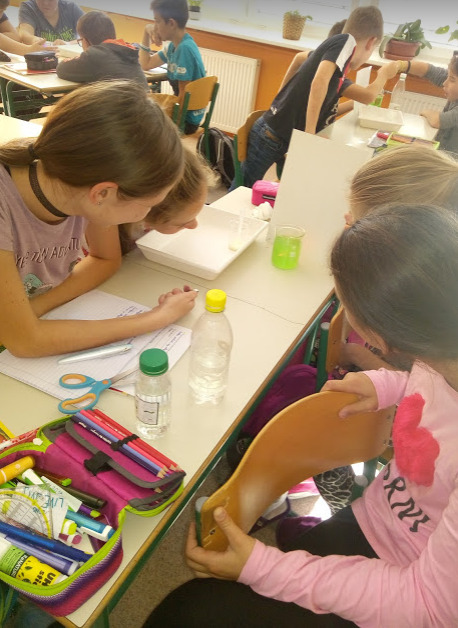 time [s]bottle with white waterT (water) [°C]bottle with black waterT (water) [°C]060120180240300360